Анализ результатов опросов педагогических работников Адамовского сельскохозяйственного техникума - филиала ФГБОУ ВО Оренбургский ГАУ об удовлетворенности условиями и организацией образовательной деятельности в рамках реализации образовательной программы СПО за 2021-2022 год. В соответствии с требованиями федерального законодательства, Положения о внутренней системе оценки качества образования «Адамовский сельскохозяйственный техникум» в техникуме на регулярной основе осуществляется внутренний анализ и мониторинг деятельности в целях улучшения качества предоставляемых услуг. Качество образовательной деятельности и подготовки обучающихся по образовательным программам среднего профессионального образования определяется в рамках системы внутренней оценки, а также системы внешней оценки, в которой участники образовательного процесса принимают участие на добровольной основе. В техникуме проведено исследование удовлетворенности педагогическими работниками организацией профессиональной (педагогической) деятельности. Преподавателям предложено оценить образовательный процесс, его проблемы, а также организацию внеучебной деятельности.  Метод исследования – анкетирование. Целью анкетирования является систематическое обеспечение руководства техникума полным объемом необходимой ему информации о различных аспектах жизни и проблемных ситуациях, возникающих у преподавательского состава в ходе профессиональной деятельности и выявление степени удовлетворенности качеством предоставляемых образовательных услуг и других направлений деятельности техникуме, а также с целью мониторинга степени их удовлетворенности. В анкетировании принимали участие педагогические работники. Было предложено оценить несколько основных направлений: - организация учебного процесса; - материальная, информационная и социально-культурная база; - условия реализации программы - оценка организации внеучебной деятельности; - профессиональные проблемы. 1. Укажите учебный цикл, преподавателем / мастером производственного обучения которого Вы являетесь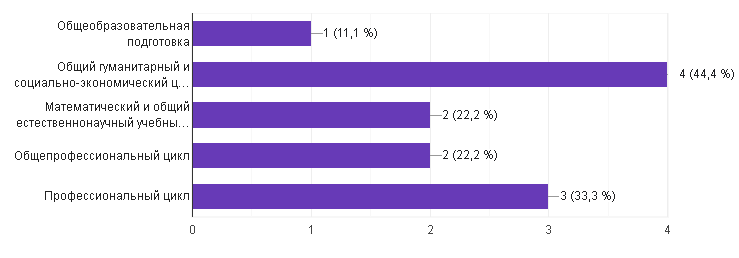 2. Являетесь ли Вы штатным работником техникума?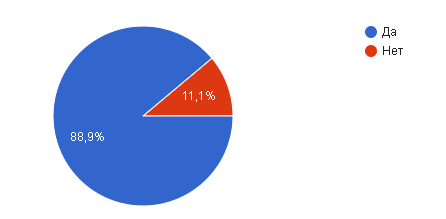 3. Укажите Ваш возраст?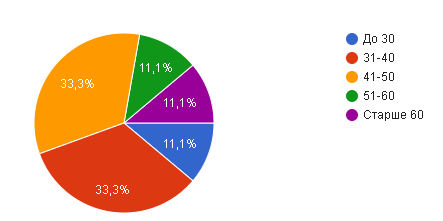 4. Укажите стаж работы в техникуме?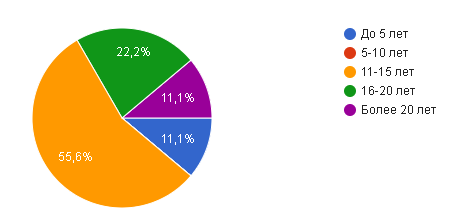 5. Всегда ли доступна Вам вся необходимая информация, касающаяся учебного процесса?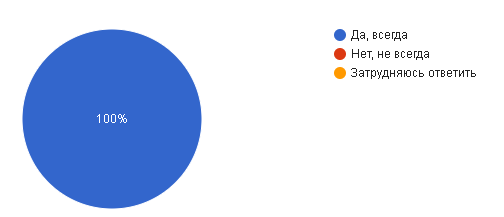 6. Всегда ли доступна Вам вся необходимая информация, касающаяся внеучебных мероприятий?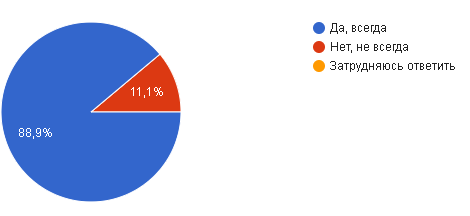 7. Отметьте 5 важных для Вас источников информации о жизни в техникуме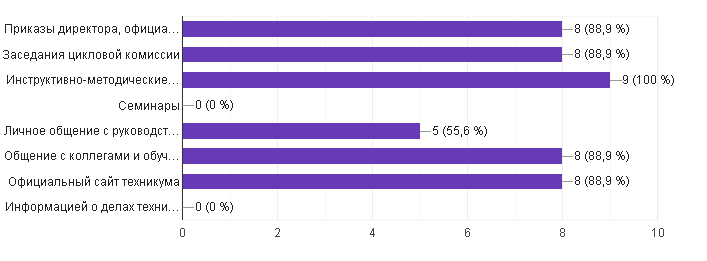 8. Насколько Вы удовлетворены доступностью информации о планируемых мероприятиях в техникуме?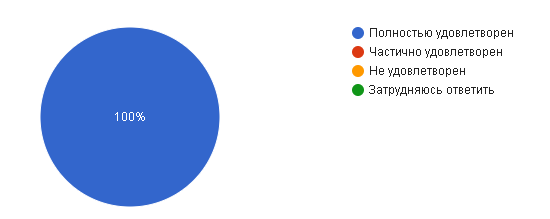 9. Имеете ли Вы опыт практической работы по профилю преподаваемых дисциплин (производственного обучения)?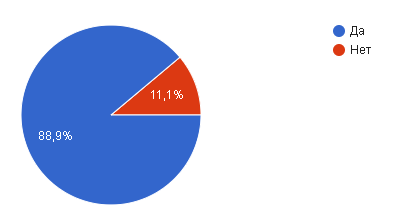 10. Нуждаетесь ли Вы лично в повышении квалификации?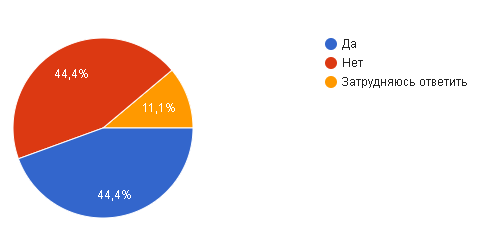 11. Предоставляет ли Вам техникум возможность пройти курсы повышения квалификации, обучающие семинары, стажировки?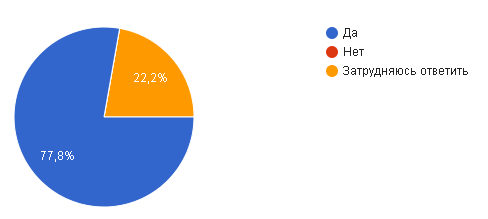 12. Какую форму повышения квалификации Вы считаете наиболее приемлемой для себя в настоящее время?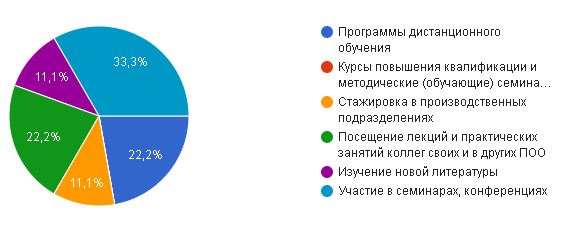 13. Чем Вас привлекает работа в техникуме (укажите не более 3 вариантов ответов)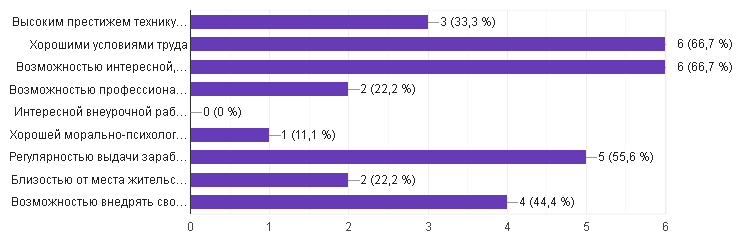 14. Какие технологии при проведении занятий Вы преимущественно используете?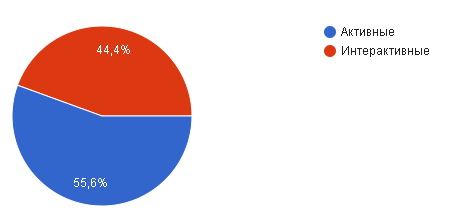 15. Используете ли Вы информационные технологии при проведении занятий?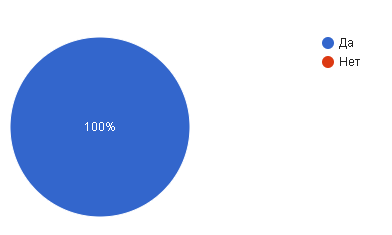 16. Оцените, насколько вы удовлетворены:- Отношением руководства техникума к Вам- Отношениями с непосредственным руководителем (Председателем ЦК)- Работой учебной части- Учебно-производственной работой- Работой методической службы- Работой воспитательного отдела- Участием в принятии управленческих решений- Взаимоотношениями с обучающимися- Признанием Ваших успехов и достижений- Условиями оплаты труда- Охраной труда и его безопасностью- Системой питания- Качеством учебных аудиторий- Качеством учебных лабораторий, мастерских, оборудования- Технической оснащенностью учебного процесса-  Условиями организации труда и оснащенностью своего рабочего места- Фондом библиотеки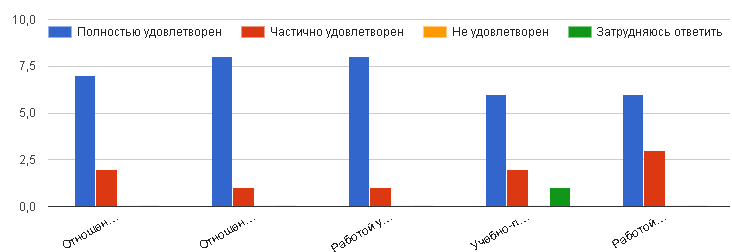 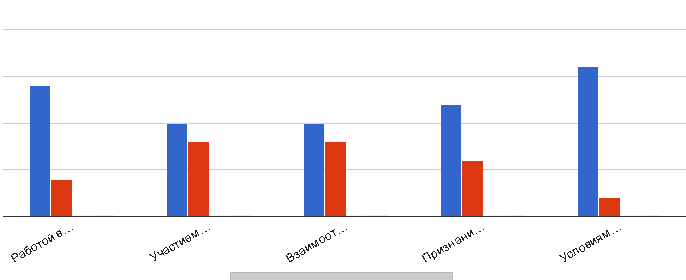 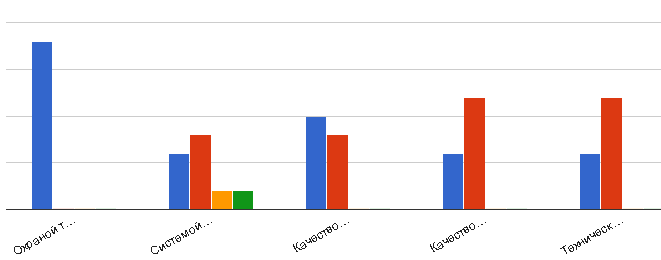 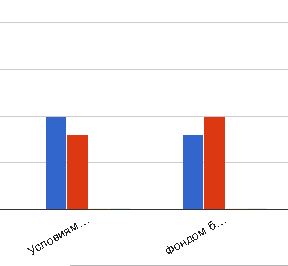 17. Оцените как часто в своей работе вы используете электронную библиотечную систему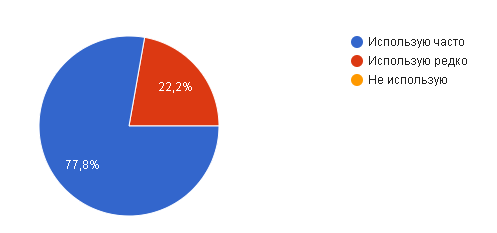 18. Оцените качество информационного обеспечения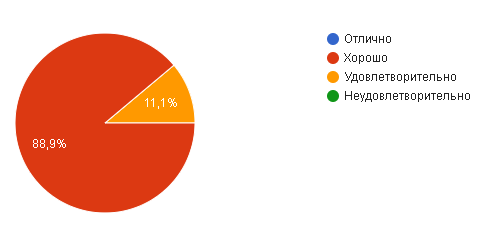 19. Какие проблемы учебного процесса требуют, по Вашему мнению, первоочередного решения? (Выберите из предложенного списка не более 5 проблем)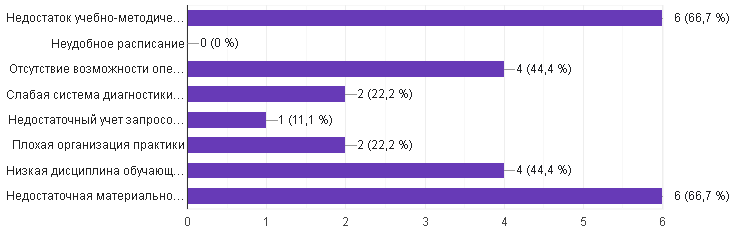 20. Какие затруднения и проблемы Вы испытываете в своей повседневной педагогической практике?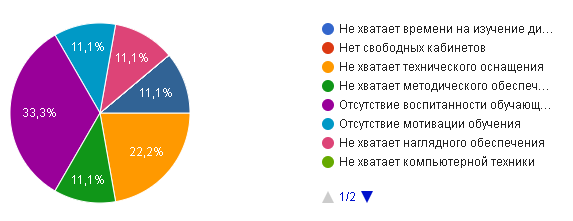 21. Оцените в целом работу техникума по шкале от 1 до 5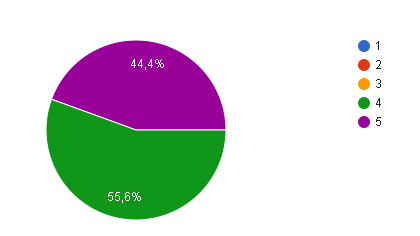 22. Ваши предложения и пожелания по улучшению качества работы в техникуме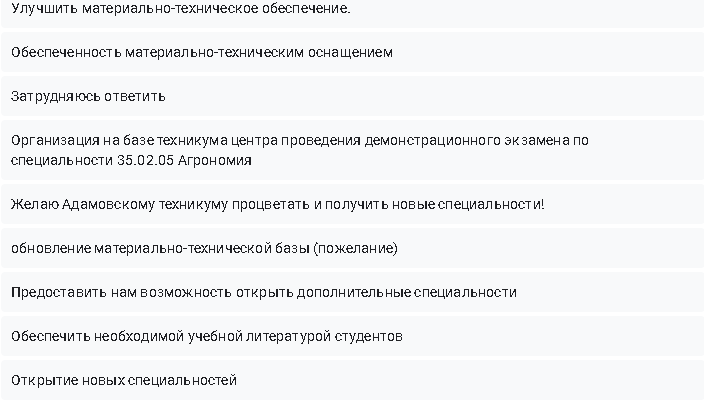 Результаты анкетирования показали:- удовлетворенность доступностью получаемой информацией, касающейся учебного процесса - 100 % - удовлетворенность доступностью получаемой информацией, касающейся внеучебного процесса - 88,9% - удовлетворенность возможностями к повышению уровня образования и самообразования – 88,9% - удовлетворенность отношением руководства техникума к коллективу 88,9% - удовлетворенность работой учебной части - 100% - удовлетворенность работой техникума по воспитательному направлению – 88,9% - удовлетворенность принимаемыми руководством техникума управленческими решениями – 88,9% - удовлетворенность взаимоотношениями с коллегами и обучающимися - 66,6%. - удовлетворенность условиями оплаты труда – 100% - удовлетворенность охраной труда и его безопасностью – 88,9% - удовлетворенность качеством учебных аудиторий, технической оснащенностью учебного процесса – 88,9% - удовлетворенность условиями организации труда и оснащенностью своего рабочего места – 88,9% - удовлетворенность фондом библиотеки – 88,9% - удовлетворенность качеством информационного обеспечения – 88,9%. Исходя из результатов анкетирования, можно сделать вывод, что в целом преподаватели техникума удовлетворены условиями работы. Большинство опрошенных удовлетворены организацией учебного процесса, условиями для проведения занятий и качеством оборудования в аудиториях. В целом, атмосфера в образовательной организации оценивается педагогами как благоприятная для работы. В техникуме создана стабильная развивающая система обеспечения профессионального развития педагогических работников, которая функционирует в правовом поле в соответствии с принципами государственной политики в области образования. Рекомендации: - повышать информированность педагогов об имеющихся возможностях профессионального роста. - обеспечивать наиболее широкий доступ к информации, касающейся учебного процесса и внеучебных мероприятий; - проанализировать конкретные моменты, которые могут быть улучшены, чтобы повысить удовлетворенность педагогов. - провести дополнительное опросы для выявления конкретных проблем и затем принять соответствующие меры, например, совершенствовать методику преподавания, увеличивать доступ к дополнительным материалам и ресурсам. - рекомендуется проведение систематических мероприятий по оценке качества образовательного процесса, включая оценку знаний обучающихся, мониторинг эффективности преподавания и улучшение взаимодействия преподавателей с обучающимися, улучшение системы внутреннего контроля, которая должна включать в себя систематические проверки и анализ результатов образовательной деятельности, а также обратную связь от преподавателей и обучающихся. - организовывать профессиональные тренинги, курсы и семинары, направленные на повышение квалификации и компетентности педагогов, организовывать внутренние обучающие мероприятия, где более опытные работники могут делиться своим опытом и знаниями со своими коллегами. - развивать информационную культуру педагогов, обеспечить педагогам доступ к современным информационным технологиям и электронным образовательным ресурсам, а также организовывать обучающие мероприятия по работе с ними. - для достижения лучших результатов и повышения уровня мотивации педагогов, необходимо создавать стимулирующую атмосферу в организации, в том числе, поощрять педагогов за достижения их обучающихся, проводить конкурсы, организовывать дополнительные формы работы со студентами.